Jogo das coresObjetivo: Coordenação motora fina, atenção.Materiais: Papel Lápis de corConstrução:Desenhar pequenos quadrados coloridos em pares, por exemplo:Jogo:Após construir o jogo conforme ilustração acima, um dos jogadores irá colocar as cores em sequência, começando com apenas 5 cores. O segundo jogador irá memorizar essas cores por 10 segundos, e o jogador que colocou em sequência irá esconder essas corres colocando um outro papel em cima. O segundo jogador em posse dos pares das cores tentará colocar as cores na mesma ordem que o primeiro jogador colocou. Se acertar as 5 cores o primeiro jogador pode colocar mais uma cor, assim que acertar coloca mais cores até acertar todas as cores.Bom jogo...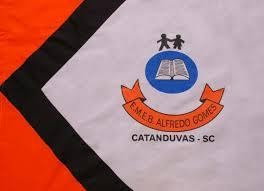 ESCOLA MUNICIPAL DE EDUCAÇÃO BÁSICA ALFREDO GOMES.DIRETORA: IVÂNIA NORA.ASSESSORA PEDAGÓGICA: SIMONE ANDRÉA CARL.ASSESSORA TÉCNICA ADM.: TANIA N. DE ÁVILA.PROFESSOR: JONAS STRINGUI TOMBINIDISCIPLINA: EDUCAÇÃO FISICACATANDUVAS – SCANO 2021  